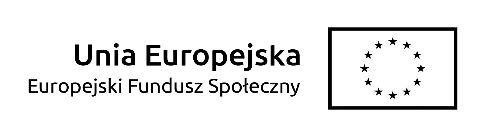 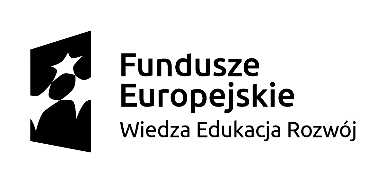 Załącznik nr 5Nr postępowania: 209/2019/US/DZPWYKAZ OSÓB KTÓRE BĘDĄ UCZESTNICZYĆ W WYKONYWANIU ZAMÓWIENIAJa, niżej podpisany, (a) ………………………………………………………………………oświadczam w imieniu reprezentowanej przez mnie firmy, że zamówienie zostanie zrealizowane z udziałem następujących osób:(Uwaga: w przypadku, gdy do realizacji danego szkolenia Wykonawca dedykuje większą liczbę trenerów niż wymagana, należy powielić tabelę dotyczącą danego szkolenia tak, aby w ofercie znalazły się wszystkie wymagane informacje dotyczące każdej osoby wskazanej do realizacji przedmiotu zamówienia).………………………………………………………Miejscowość i data…………………………………………………Podpis osób upoważnionych do reprezentacji* Pod pojęciem „dysponowania bezpośredniego” należy rozumieć przypadek, gdy tytułem prawnym do powoływania się przez Wykonawcę na dysponowanie osobami zdolnymi do wykonania zamówienia jest stosunek prawny istniejący bezpośrednio pomiędzy Wykonawcą, a osobą/osobami, na dysponowanie której/których powołuje się Wykonawca. Bez znaczenia jest tu charakter prawny takiego stosunku, tzn. czy jest to umowa o pracę, umowa zlecenie, umowa o dzieło, czy też samozatrudnienie się osoby fizycznej prowadzącej działalność gospodarczą. W takim przypadku nie należy składać dokumentu, stanowiącego Załącznik nr 7.** Pod pojęciem „dysponowania pośredniego” należy rozumieć powoływanie się na osoby zdolne do wykonania zamówienia należące do innych podmiotów, tzw. podmiotów, które dysponują takimi osobami, na czas realizacji zamówienia w celu wykonania pracy związanej z wykonaniem tego zamówienia, np. oddelegują pracownika – w takiej sytuacji należy złożyć wypełniony i podpisany dokument, stanowiący Załącznik nr 7.………………………………………………………Miejscowość i data…………………………………………………Podpis osób upoważnionych do reprezentacji* Pod pojęciem „dysponowania bezpośredniego” należy rozumieć przypadek, gdy tytułem prawnym do powoływania się przez Wykonawcę na dysponowanie osobami zdolnymi do wykonania zamówienia jest stosunek prawny istniejący bezpośrednio pomiędzy Wykonawcą, a osobą/osobami, na dysponowanie której/których powołuje się Wykonawca. Bez znaczenia jest tu charakter prawny takiego stosunku, tzn. czy jest to umowa o pracę, umowa zlecenie, umowa o dzieło, czy też samozatrudnienie się osoby fizycznej prowadzącej działalność gospodarczą. W takim przypadku nie należy składać dokumentu, stanowiącego Załącznik nr 7.** Pod pojęciem „dysponowania pośredniego” należy rozumieć powoływanie się na osoby zdolne do wykonania zamówienia należące do innych podmiotów, tzw. podmiotów, które dysponują takimi osobami, na czas realizacji zamówienia w celu wykonania pracy związanej z wykonaniem tego zamówienia, np. oddelegują pracownika – w takiej sytuacji należy złożyć wypełniony i podpisany dokument, stanowiący Załącznik nr 7.………………………………………………………Miejscowość i data…………………………………………………Podpis osób upoważnionych do reprezentacji* Pod pojęciem „dysponowania bezpośredniego” należy rozumieć przypadek, gdy tytułem prawnym do powoływania się przez Wykonawcę na dysponowanie osobami zdolnymi do wykonania zamówienia jest stosunek prawny istniejący bezpośrednio pomiędzy Wykonawcą, a osobą/osobami, na dysponowanie której/których powołuje się Wykonawca. Bez znaczenia jest tu charakter prawny takiego stosunku, tzn. czy jest to umowa o pracę, umowa zlecenie, umowa o dzieło, czy też samozatrudnienie się osoby fizycznej prowadzącej działalność gospodarczą. W takim przypadku nie należy składać dokumentu, stanowiącego Załącznik nr 7.** Pod pojęciem „dysponowania pośredniego” należy rozumieć powoływanie się na osoby zdolne do wykonania zamówienia należące do innych podmiotów, tzw. podmiotów, które dysponują takimi osobami, na czas realizacji zamówienia w celu wykonania pracy związanej z wykonaniem tego zamówienia, np. oddelegują pracownika – w takiej sytuacji należy złożyć wypełniony i podpisany dokument, stanowiący Załącznik nr 7.………………………………………………………Miejscowość i data…………………………………………………Podpis osób upoważnionych do reprezentacji* Pod pojęciem „dysponowania bezpośredniego” należy rozumieć przypadek, gdy tytułem prawnym do powoływania się przez Wykonawcę na dysponowanie osobami zdolnymi do wykonania zamówienia jest stosunek prawny istniejący bezpośrednio pomiędzy Wykonawcą, a osobą/osobami, na dysponowanie której/których powołuje się Wykonawca. Bez znaczenia jest tu charakter prawny takiego stosunku, tzn. czy jest to umowa o pracę, umowa zlecenie, umowa o dzieło, czy też samozatrudnienie się osoby fizycznej prowadzącej działalność gospodarczą. W takim przypadku nie należy składać dokumentu, stanowiącego Załącznik nr 7.** Pod pojęciem „dysponowania pośredniego” należy rozumieć powoływanie się na osoby zdolne do wykonania zamówienia należące do innych podmiotów, tzw. podmiotów, które dysponują takimi osobami, na czas realizacji zamówienia w celu wykonania pracy związanej z wykonaniem tego zamówienia, np. oddelegują pracownika – w takiej sytuacji należy złożyć wypełniony i podpisany dokument, stanowiący Załącznik nr 7.………………………………………………………Miejscowość i data…………………………………………………Podpis osób upoważnionych do reprezentacji* Pod pojęciem „dysponowania bezpośredniego” należy rozumieć przypadek, gdy tytułem prawnym do powoływania się przez Wykonawcę na dysponowanie osobami zdolnymi do wykonania zamówienia jest stosunek prawny istniejący bezpośrednio pomiędzy Wykonawcą, a osobą/osobami, na dysponowanie której/których powołuje się Wykonawca. Bez znaczenia jest tu charakter prawny takiego stosunku, tzn. czy jest to umowa o pracę, umowa zlecenie, umowa o dzieło, czy też samozatrudnienie się osoby fizycznej prowadzącej działalność gospodarczą. W takim przypadku nie należy składać dokumentu, stanowiącego Załącznik nr 7.** Pod pojęciem „dysponowania pośredniego” należy rozumieć powoływanie się na osoby zdolne do wykonania zamówienia należące do innych podmiotów, tzw. podmiotów, które dysponują takimi osobami, na czas realizacji zamówienia w celu wykonania pracy związanej z wykonaniem tego zamówienia, np. oddelegują pracownika – w takiej sytuacji należy złożyć wypełniony i podpisany dokument, stanowiący Załącznik nr 7.CZĘŚĆ NR 1. Szkolenia „Obsługa ArcGIS”CZĘŚĆ NR 1. Szkolenia „Obsługa ArcGIS”CZĘŚĆ NR 1. Szkolenia „Obsługa ArcGIS”CZĘŚĆ NR 1. Szkolenia „Obsługa ArcGIS”CZĘŚĆ NR 1. Szkolenia „Obsługa ArcGIS”CZĘŚĆ NR 1. Szkolenia „Obsługa ArcGIS”Imię i nazwisko TRENERA:Imię i nazwisko TRENERA:Imię i nazwisko TRENERA:Imię i nazwisko TRENERA:Imię i nazwisko TRENERA:Imię i nazwisko TRENERA:Podstawa dysponowania (wykonawca/ inny podmiot):Podstawa dysponowania (wykonawca/ inny podmiot):Podstawa dysponowania (wykonawca/ inny podmiot):Podstawa dysponowania (wykonawca/ inny podmiot):Podstawa dysponowania (wykonawca/ inny podmiot):Podstawa dysponowania (wykonawca/ inny podmiot):Dysponowanie bezpośrednie* - należy wpisać formę współpracy …………………………………(umowa o pracę/umowa zlecenie/umowa o dzieło/ samozatrudnienie się osoby fizycznej prowadzącej działalność gospodarczą).LUBDysponowanie pośrednie** - należy wpisać formę współpracy ………………………………………..…(umowa zlecenie/umowa o dzieło itp.) i załączyć wypełniony druk zgodnie z załącznikiem nr 7.Dysponowanie bezpośrednie* - należy wpisać formę współpracy …………………………………(umowa o pracę/umowa zlecenie/umowa o dzieło/ samozatrudnienie się osoby fizycznej prowadzącej działalność gospodarczą).LUBDysponowanie pośrednie** - należy wpisać formę współpracy ………………………………………..…(umowa zlecenie/umowa o dzieło itp.) i załączyć wypełniony druk zgodnie z załącznikiem nr 7.Dysponowanie bezpośrednie* - należy wpisać formę współpracy …………………………………(umowa o pracę/umowa zlecenie/umowa o dzieło/ samozatrudnienie się osoby fizycznej prowadzącej działalność gospodarczą).LUBDysponowanie pośrednie** - należy wpisać formę współpracy ………………………………………..…(umowa zlecenie/umowa o dzieło itp.) i załączyć wypełniony druk zgodnie z załącznikiem nr 7.Dysponowanie bezpośrednie* - należy wpisać formę współpracy …………………………………(umowa o pracę/umowa zlecenie/umowa o dzieło/ samozatrudnienie się osoby fizycznej prowadzącej działalność gospodarczą).LUBDysponowanie pośrednie** - należy wpisać formę współpracy ………………………………………..…(umowa zlecenie/umowa o dzieło itp.) i załączyć wypełniony druk zgodnie z załącznikiem nr 7.Dysponowanie bezpośrednie* - należy wpisać formę współpracy …………………………………(umowa o pracę/umowa zlecenie/umowa o dzieło/ samozatrudnienie się osoby fizycznej prowadzącej działalność gospodarczą).LUBDysponowanie pośrednie** - należy wpisać formę współpracy ………………………………………..…(umowa zlecenie/umowa o dzieło itp.) i załączyć wypełniony druk zgodnie z załącznikiem nr 7.Dysponowanie bezpośrednie* - należy wpisać formę współpracy …………………………………(umowa o pracę/umowa zlecenie/umowa o dzieło/ samozatrudnienie się osoby fizycznej prowadzącej działalność gospodarczą).LUBDysponowanie pośrednie** - należy wpisać formę współpracy ………………………………………..…(umowa zlecenie/umowa o dzieło itp.) i załączyć wypełniony druk zgodnie z załącznikiem nr 7.Wykształcenie:Wykształcenie:Wykształcenie:Wykształcenie:Wykształcenie:Wykształcenie:Trener posiada wykształcenie wyższe: TAK/NIE (niepotrzebne skreślić)Nazwa ukończonej uczelni wyższej:…………………………………………………………………………………..Kierunek studiów: ……………………………………………………………………………………………………….Tytuł zawodowy: …………………………………………………………………………………………………………Trener posiada wykształcenie wyższe: TAK/NIE (niepotrzebne skreślić)Nazwa ukończonej uczelni wyższej:…………………………………………………………………………………..Kierunek studiów: ……………………………………………………………………………………………………….Tytuł zawodowy: …………………………………………………………………………………………………………Trener posiada wykształcenie wyższe: TAK/NIE (niepotrzebne skreślić)Nazwa ukończonej uczelni wyższej:…………………………………………………………………………………..Kierunek studiów: ……………………………………………………………………………………………………….Tytuł zawodowy: …………………………………………………………………………………………………………Trener posiada wykształcenie wyższe: TAK/NIE (niepotrzebne skreślić)Nazwa ukończonej uczelni wyższej:…………………………………………………………………………………..Kierunek studiów: ……………………………………………………………………………………………………….Tytuł zawodowy: …………………………………………………………………………………………………………Trener posiada wykształcenie wyższe: TAK/NIE (niepotrzebne skreślić)Nazwa ukończonej uczelni wyższej:…………………………………………………………………………………..Kierunek studiów: ……………………………………………………………………………………………………….Tytuł zawodowy: …………………………………………………………………………………………………………Trener posiada wykształcenie wyższe: TAK/NIE (niepotrzebne skreślić)Nazwa ukończonej uczelni wyższej:…………………………………………………………………………………..Kierunek studiów: ……………………………………………………………………………………………………….Tytuł zawodowy: …………………………………………………………………………………………………………Doświadczenie w realizacji szkoleń „Obsługa ArcGIS”Doświadczenie w realizacji szkoleń „Obsługa ArcGIS”Doświadczenie w realizacji szkoleń „Obsługa ArcGIS”Doświadczenie w realizacji szkoleń „Obsługa ArcGIS”Doświadczenie w realizacji szkoleń „Obsługa ArcGIS”Doświadczenie w realizacji szkoleń „Obsługa ArcGIS”Trener przeprowadził, w okresie ostatnich 3 lat przed upływem terminu składania ofert minimum 20 szkoleń/kursów/warsztatów/modułów szkolenia min. 8-godzinnych każde.Trener przeprowadził, w okresie ostatnich 3 lat przed upływem terminu składania ofert minimum 20 szkoleń/kursów/warsztatów/modułów szkolenia min. 8-godzinnych każde.Trener przeprowadził, w okresie ostatnich 3 lat przed upływem terminu składania ofert minimum 20 szkoleń/kursów/warsztatów/modułów szkolenia min. 8-godzinnych każde.Trener przeprowadził, w okresie ostatnich 3 lat przed upływem terminu składania ofert minimum 20 szkoleń/kursów/warsztatów/modułów szkolenia min. 8-godzinnych każde.Trener przeprowadził, w okresie ostatnich 3 lat przed upływem terminu składania ofert minimum 20 szkoleń/kursów/warsztatów/modułów szkolenia min. 8-godzinnych każde.Trener przeprowadził, w okresie ostatnich 3 lat przed upływem terminu składania ofert minimum 20 szkoleń/kursów/warsztatów/modułów szkolenia min. 8-godzinnych każde.L.p.Tytuł/temat zajęćLiczba godzinTerminOdbiorcaNr tel. lub e-mail do podmiotu, na rzecz którego kształcenie zostało zrealizowaneWymagane minimum – do oceny spełnienia warunku udziału w postępowaniuWymagane minimum – do oceny spełnienia warunku udziału w postępowaniuWymagane minimum – do oceny spełnienia warunku udziału w postępowaniuWymagane minimum – do oceny spełnienia warunku udziału w postępowaniuWymagane minimum – do oceny spełnienia warunku udziału w postępowaniuWymagane minimum – do oceny spełnienia warunku udziału w postępowaniu1234567891011121314151617181920CZĘŚĆ NR 2. KURS PROGRAMOWANIA W JĘZYKU PYTHONCZĘŚĆ NR 2. KURS PROGRAMOWANIA W JĘZYKU PYTHONCZĘŚĆ NR 2. KURS PROGRAMOWANIA W JĘZYKU PYTHONCZĘŚĆ NR 2. KURS PROGRAMOWANIA W JĘZYKU PYTHONCZĘŚĆ NR 2. KURS PROGRAMOWANIA W JĘZYKU PYTHONCZĘŚĆ NR 2. KURS PROGRAMOWANIA W JĘZYKU PYTHONCZĘŚĆ NR 2. KURS PROGRAMOWANIA W JĘZYKU PYTHONImię i nazwisko TRENERA:Imię i nazwisko TRENERA:Imię i nazwisko TRENERA:Imię i nazwisko TRENERA:Imię i nazwisko TRENERA:Imię i nazwisko TRENERA:Imię i nazwisko TRENERA:Podstawa dysponowania (wykonawca/ inny podmiot):Podstawa dysponowania (wykonawca/ inny podmiot):Podstawa dysponowania (wykonawca/ inny podmiot):Podstawa dysponowania (wykonawca/ inny podmiot):Podstawa dysponowania (wykonawca/ inny podmiot):Podstawa dysponowania (wykonawca/ inny podmiot):Podstawa dysponowania (wykonawca/ inny podmiot):Dysponowanie bezpośrednie* - należy wpisać formę współpracy …………………………………(umowa o pracę/umowa zlecenie/umowa o dzieło/ samozatrudnienie się osoby fizycznej prowadzącej działalność gospodarczą).LUBDysponowanie pośrednie** - należy wpisać formę współpracy ………………………………………..…(umowa zlecenie/umowa o dzieło itp.) i załączyć wypełniony druk zgodnie z załącznikiem nr 7.Dysponowanie bezpośrednie* - należy wpisać formę współpracy …………………………………(umowa o pracę/umowa zlecenie/umowa o dzieło/ samozatrudnienie się osoby fizycznej prowadzącej działalność gospodarczą).LUBDysponowanie pośrednie** - należy wpisać formę współpracy ………………………………………..…(umowa zlecenie/umowa o dzieło itp.) i załączyć wypełniony druk zgodnie z załącznikiem nr 7.Dysponowanie bezpośrednie* - należy wpisać formę współpracy …………………………………(umowa o pracę/umowa zlecenie/umowa o dzieło/ samozatrudnienie się osoby fizycznej prowadzącej działalność gospodarczą).LUBDysponowanie pośrednie** - należy wpisać formę współpracy ………………………………………..…(umowa zlecenie/umowa o dzieło itp.) i załączyć wypełniony druk zgodnie z załącznikiem nr 7.Dysponowanie bezpośrednie* - należy wpisać formę współpracy …………………………………(umowa o pracę/umowa zlecenie/umowa o dzieło/ samozatrudnienie się osoby fizycznej prowadzącej działalność gospodarczą).LUBDysponowanie pośrednie** - należy wpisać formę współpracy ………………………………………..…(umowa zlecenie/umowa o dzieło itp.) i załączyć wypełniony druk zgodnie z załącznikiem nr 7.Dysponowanie bezpośrednie* - należy wpisać formę współpracy …………………………………(umowa o pracę/umowa zlecenie/umowa o dzieło/ samozatrudnienie się osoby fizycznej prowadzącej działalność gospodarczą).LUBDysponowanie pośrednie** - należy wpisać formę współpracy ………………………………………..…(umowa zlecenie/umowa o dzieło itp.) i załączyć wypełniony druk zgodnie z załącznikiem nr 7.Dysponowanie bezpośrednie* - należy wpisać formę współpracy …………………………………(umowa o pracę/umowa zlecenie/umowa o dzieło/ samozatrudnienie się osoby fizycznej prowadzącej działalność gospodarczą).LUBDysponowanie pośrednie** - należy wpisać formę współpracy ………………………………………..…(umowa zlecenie/umowa o dzieło itp.) i załączyć wypełniony druk zgodnie z załącznikiem nr 7.Dysponowanie bezpośrednie* - należy wpisać formę współpracy …………………………………(umowa o pracę/umowa zlecenie/umowa o dzieło/ samozatrudnienie się osoby fizycznej prowadzącej działalność gospodarczą).LUBDysponowanie pośrednie** - należy wpisać formę współpracy ………………………………………..…(umowa zlecenie/umowa o dzieło itp.) i załączyć wypełniony druk zgodnie z załącznikiem nr 7.Wykształcenie:Wykształcenie:Wykształcenie:Wykształcenie:Wykształcenie:Wykształcenie:Wykształcenie:Trener posiada wykształcenie wyższe: TAK/NIE (niepotrzebne skreślić)Nazwa ukończonej uczelni wyższej:…………………………………………………………………………………..Kierunek studiów: ……………………………………………………………………………………………………….Tytuł zawodowy: …………………………………………………………………………………………………………Trener posiada wykształcenie wyższe: TAK/NIE (niepotrzebne skreślić)Nazwa ukończonej uczelni wyższej:…………………………………………………………………………………..Kierunek studiów: ……………………………………………………………………………………………………….Tytuł zawodowy: …………………………………………………………………………………………………………Trener posiada wykształcenie wyższe: TAK/NIE (niepotrzebne skreślić)Nazwa ukończonej uczelni wyższej:…………………………………………………………………………………..Kierunek studiów: ……………………………………………………………………………………………………….Tytuł zawodowy: …………………………………………………………………………………………………………Trener posiada wykształcenie wyższe: TAK/NIE (niepotrzebne skreślić)Nazwa ukończonej uczelni wyższej:…………………………………………………………………………………..Kierunek studiów: ……………………………………………………………………………………………………….Tytuł zawodowy: …………………………………………………………………………………………………………Trener posiada wykształcenie wyższe: TAK/NIE (niepotrzebne skreślić)Nazwa ukończonej uczelni wyższej:…………………………………………………………………………………..Kierunek studiów: ……………………………………………………………………………………………………….Tytuł zawodowy: …………………………………………………………………………………………………………Trener posiada wykształcenie wyższe: TAK/NIE (niepotrzebne skreślić)Nazwa ukończonej uczelni wyższej:…………………………………………………………………………………..Kierunek studiów: ……………………………………………………………………………………………………….Tytuł zawodowy: …………………………………………………………………………………………………………Trener posiada wykształcenie wyższe: TAK/NIE (niepotrzebne skreślić)Nazwa ukończonej uczelni wyższej:…………………………………………………………………………………..Kierunek studiów: ……………………………………………………………………………………………………….Tytuł zawodowy: …………………………………………………………………………………………………………Doświadczenie w realizacji szkoleń i egzaminów w tematyce „Kurs programowania w języku PYTHON”:Doświadczenie w realizacji szkoleń i egzaminów w tematyce „Kurs programowania w języku PYTHON”:Doświadczenie w realizacji szkoleń i egzaminów w tematyce „Kurs programowania w języku PYTHON”:Doświadczenie w realizacji szkoleń i egzaminów w tematyce „Kurs programowania w języku PYTHON”:Doświadczenie w realizacji szkoleń i egzaminów w tematyce „Kurs programowania w języku PYTHON”:Doświadczenie w realizacji szkoleń i egzaminów w tematyce „Kurs programowania w języku PYTHON”:Doświadczenie w realizacji szkoleń i egzaminów w tematyce „Kurs programowania w języku PYTHON”:Trener przeprowadził, w okresie ostatnich 3 lat przed upływem terminu składania ofert minimum 10 szkoleń/kursów/warsztatów z zakresu nauki programowania w języku PYTHON min. 16-godzinnychTrener przeprowadził, w okresie ostatnich 3 lat przed upływem terminu składania ofert minimum 10 szkoleń/kursów/warsztatów z zakresu nauki programowania w języku PYTHON min. 16-godzinnychTrener przeprowadził, w okresie ostatnich 3 lat przed upływem terminu składania ofert minimum 10 szkoleń/kursów/warsztatów z zakresu nauki programowania w języku PYTHON min. 16-godzinnychTrener przeprowadził, w okresie ostatnich 3 lat przed upływem terminu składania ofert minimum 10 szkoleń/kursów/warsztatów z zakresu nauki programowania w języku PYTHON min. 16-godzinnychTrener przeprowadził, w okresie ostatnich 3 lat przed upływem terminu składania ofert minimum 10 szkoleń/kursów/warsztatów z zakresu nauki programowania w języku PYTHON min. 16-godzinnychTrener przeprowadził, w okresie ostatnich 3 lat przed upływem terminu składania ofert minimum 10 szkoleń/kursów/warsztatów z zakresu nauki programowania w języku PYTHON min. 16-godzinnychTrener przeprowadził, w okresie ostatnich 3 lat przed upływem terminu składania ofert minimum 10 szkoleń/kursów/warsztatów z zakresu nauki programowania w języku PYTHON min. 16-godzinnychL.p.Tytuł/temat zajęćForma kształceniaLiczba godzinTerminOdbiorcaNr tel. lub e-mail do podmiotu, na rzecz którego kształcenie zostało zrealizowaneWymagane minimum – do oceny spełnienia warunku udziału w postępowaniuWymagane minimum – do oceny spełnienia warunku udziału w postępowaniuWymagane minimum – do oceny spełnienia warunku udziału w postępowaniuWymagane minimum – do oceny spełnienia warunku udziału w postępowaniuWymagane minimum – do oceny spełnienia warunku udziału w postępowaniuWymagane minimum – do oceny spełnienia warunku udziału w postępowaniuWymagane minimum – do oceny spełnienia warunku udziału w postępowaniu12345678910CZĘŚĆ NR 3. OBSŁUGA PROGRAMU MATLABCZĘŚĆ NR 3. OBSŁUGA PROGRAMU MATLABCZĘŚĆ NR 3. OBSŁUGA PROGRAMU MATLABCZĘŚĆ NR 3. OBSŁUGA PROGRAMU MATLABCZĘŚĆ NR 3. OBSŁUGA PROGRAMU MATLABCZĘŚĆ NR 3. OBSŁUGA PROGRAMU MATLABCZĘŚĆ NR 3. OBSŁUGA PROGRAMU MATLABImię i nazwisko TRENERA:Imię i nazwisko TRENERA:Imię i nazwisko TRENERA:Imię i nazwisko TRENERA:Imię i nazwisko TRENERA:Imię i nazwisko TRENERA:Imię i nazwisko TRENERA:Podstawa dysponowania (wykonawca/ inny podmiot):Podstawa dysponowania (wykonawca/ inny podmiot):Podstawa dysponowania (wykonawca/ inny podmiot):Podstawa dysponowania (wykonawca/ inny podmiot):Podstawa dysponowania (wykonawca/ inny podmiot):Podstawa dysponowania (wykonawca/ inny podmiot):Podstawa dysponowania (wykonawca/ inny podmiot):Dysponowanie bezpośrednie* - należy wpisać formę współpracy …………………………………(umowa o pracę/umowa zlecenie/umowa o dzieło/ samozatrudnienie się osoby fizycznej prowadzącej działalność gospodarczą).LUBDysponowanie pośrednie** - należy wpisać formę współpracy ………………………………………..…(umowa zlecenie/umowa o dzieło itp.) i załączyć wypełniony druk zgodnie z załącznikiem nr 7.Dysponowanie bezpośrednie* - należy wpisać formę współpracy …………………………………(umowa o pracę/umowa zlecenie/umowa o dzieło/ samozatrudnienie się osoby fizycznej prowadzącej działalność gospodarczą).LUBDysponowanie pośrednie** - należy wpisać formę współpracy ………………………………………..…(umowa zlecenie/umowa o dzieło itp.) i załączyć wypełniony druk zgodnie z załącznikiem nr 7.Dysponowanie bezpośrednie* - należy wpisać formę współpracy …………………………………(umowa o pracę/umowa zlecenie/umowa o dzieło/ samozatrudnienie się osoby fizycznej prowadzącej działalność gospodarczą).LUBDysponowanie pośrednie** - należy wpisać formę współpracy ………………………………………..…(umowa zlecenie/umowa o dzieło itp.) i załączyć wypełniony druk zgodnie z załącznikiem nr 7.Dysponowanie bezpośrednie* - należy wpisać formę współpracy …………………………………(umowa o pracę/umowa zlecenie/umowa o dzieło/ samozatrudnienie się osoby fizycznej prowadzącej działalność gospodarczą).LUBDysponowanie pośrednie** - należy wpisać formę współpracy ………………………………………..…(umowa zlecenie/umowa o dzieło itp.) i załączyć wypełniony druk zgodnie z załącznikiem nr 7.Dysponowanie bezpośrednie* - należy wpisać formę współpracy …………………………………(umowa o pracę/umowa zlecenie/umowa o dzieło/ samozatrudnienie się osoby fizycznej prowadzącej działalność gospodarczą).LUBDysponowanie pośrednie** - należy wpisać formę współpracy ………………………………………..…(umowa zlecenie/umowa o dzieło itp.) i załączyć wypełniony druk zgodnie z załącznikiem nr 7.Dysponowanie bezpośrednie* - należy wpisać formę współpracy …………………………………(umowa o pracę/umowa zlecenie/umowa o dzieło/ samozatrudnienie się osoby fizycznej prowadzącej działalność gospodarczą).LUBDysponowanie pośrednie** - należy wpisać formę współpracy ………………………………………..…(umowa zlecenie/umowa o dzieło itp.) i załączyć wypełniony druk zgodnie z załącznikiem nr 7.Dysponowanie bezpośrednie* - należy wpisać formę współpracy …………………………………(umowa o pracę/umowa zlecenie/umowa o dzieło/ samozatrudnienie się osoby fizycznej prowadzącej działalność gospodarczą).LUBDysponowanie pośrednie** - należy wpisać formę współpracy ………………………………………..…(umowa zlecenie/umowa o dzieło itp.) i załączyć wypełniony druk zgodnie z załącznikiem nr 7.Wykształcenie:Wykształcenie:Wykształcenie:Wykształcenie:Wykształcenie:Wykształcenie:Wykształcenie:Trener posiada wykształcenie wyższe: TAK/NIE (niepotrzebne skreślić)Nazwa ukończonej uczelni wyższej:…………………………………………………………………………………..Kierunek studiów: ……………………………………………………………………………………………………….Tytuł zawodowy: …………………………………………………………………………………………………………Trener posiada wykształcenie wyższe: TAK/NIE (niepotrzebne skreślić)Nazwa ukończonej uczelni wyższej:…………………………………………………………………………………..Kierunek studiów: ……………………………………………………………………………………………………….Tytuł zawodowy: …………………………………………………………………………………………………………Trener posiada wykształcenie wyższe: TAK/NIE (niepotrzebne skreślić)Nazwa ukończonej uczelni wyższej:…………………………………………………………………………………..Kierunek studiów: ……………………………………………………………………………………………………….Tytuł zawodowy: …………………………………………………………………………………………………………Trener posiada wykształcenie wyższe: TAK/NIE (niepotrzebne skreślić)Nazwa ukończonej uczelni wyższej:…………………………………………………………………………………..Kierunek studiów: ……………………………………………………………………………………………………….Tytuł zawodowy: …………………………………………………………………………………………………………Trener posiada wykształcenie wyższe: TAK/NIE (niepotrzebne skreślić)Nazwa ukończonej uczelni wyższej:…………………………………………………………………………………..Kierunek studiów: ……………………………………………………………………………………………………….Tytuł zawodowy: …………………………………………………………………………………………………………Trener posiada wykształcenie wyższe: TAK/NIE (niepotrzebne skreślić)Nazwa ukończonej uczelni wyższej:…………………………………………………………………………………..Kierunek studiów: ……………………………………………………………………………………………………….Tytuł zawodowy: …………………………………………………………………………………………………………Trener posiada wykształcenie wyższe: TAK/NIE (niepotrzebne skreślić)Nazwa ukończonej uczelni wyższej:…………………………………………………………………………………..Kierunek studiów: ……………………………………………………………………………………………………….Tytuł zawodowy: …………………………………………………………………………………………………………Doświadczenie w realizacji szkoleń lub innych form kształcenia w zakresie nauki obsługi programu MATLABDoświadczenie w realizacji szkoleń lub innych form kształcenia w zakresie nauki obsługi programu MATLABDoświadczenie w realizacji szkoleń lub innych form kształcenia w zakresie nauki obsługi programu MATLABDoświadczenie w realizacji szkoleń lub innych form kształcenia w zakresie nauki obsługi programu MATLABDoświadczenie w realizacji szkoleń lub innych form kształcenia w zakresie nauki obsługi programu MATLABDoświadczenie w realizacji szkoleń lub innych form kształcenia w zakresie nauki obsługi programu MATLABDoświadczenie w realizacji szkoleń lub innych form kształcenia w zakresie nauki obsługi programu MATLABTrener przeprowadził, w okresie ostatnich 3 lat przed upływem terminu składania ofert minimum 10 szkoleń/warsztatów/kursów minimum 8-godzinnych z zakresu obsługi programu MATLABTrener przeprowadził, w okresie ostatnich 3 lat przed upływem terminu składania ofert minimum 10 szkoleń/warsztatów/kursów minimum 8-godzinnych z zakresu obsługi programu MATLABTrener przeprowadził, w okresie ostatnich 3 lat przed upływem terminu składania ofert minimum 10 szkoleń/warsztatów/kursów minimum 8-godzinnych z zakresu obsługi programu MATLABTrener przeprowadził, w okresie ostatnich 3 lat przed upływem terminu składania ofert minimum 10 szkoleń/warsztatów/kursów minimum 8-godzinnych z zakresu obsługi programu MATLABTrener przeprowadził, w okresie ostatnich 3 lat przed upływem terminu składania ofert minimum 10 szkoleń/warsztatów/kursów minimum 8-godzinnych z zakresu obsługi programu MATLABTrener przeprowadził, w okresie ostatnich 3 lat przed upływem terminu składania ofert minimum 10 szkoleń/warsztatów/kursów minimum 8-godzinnych z zakresu obsługi programu MATLABTrener przeprowadził, w okresie ostatnich 3 lat przed upływem terminu składania ofert minimum 10 szkoleń/warsztatów/kursów minimum 8-godzinnych z zakresu obsługi programu MATLABL.p.Tytuł/temat zajęćForma kształceniaLiczba godzinTerminOdbiorcaNr tel. lub e-mail do podmiotu, na rzecz którego kształcenie zostało zrealizowaneWymagane minimum – do oceny spełnienia warunku udziału w postępowaniuWymagane minimum – do oceny spełnienia warunku udziału w postępowaniuWymagane minimum – do oceny spełnienia warunku udziału w postępowaniuWymagane minimum – do oceny spełnienia warunku udziału w postępowaniuWymagane minimum – do oceny spełnienia warunku udziału w postępowaniuWymagane minimum – do oceny spełnienia warunku udziału w postępowaniuWymagane minimum – do oceny spełnienia warunku udziału w postępowaniu12345678910CZĘŚĆ NR 4 Analiza i przetwarzanie danych z wykorzystaniem pakietu Statistica w dziedzinie nauk ekonomicznychCZĘŚĆ NR 4 Analiza i przetwarzanie danych z wykorzystaniem pakietu Statistica w dziedzinie nauk ekonomicznychCZĘŚĆ NR 4 Analiza i przetwarzanie danych z wykorzystaniem pakietu Statistica w dziedzinie nauk ekonomicznychCZĘŚĆ NR 4 Analiza i przetwarzanie danych z wykorzystaniem pakietu Statistica w dziedzinie nauk ekonomicznychCZĘŚĆ NR 4 Analiza i przetwarzanie danych z wykorzystaniem pakietu Statistica w dziedzinie nauk ekonomicznychCZĘŚĆ NR 4 Analiza i przetwarzanie danych z wykorzystaniem pakietu Statistica w dziedzinie nauk ekonomicznychImię i nazwisko TRENERA:Imię i nazwisko TRENERA:Imię i nazwisko TRENERA:Imię i nazwisko TRENERA:Imię i nazwisko TRENERA:Imię i nazwisko TRENERA:Podstawa dysponowania (wykonawca/ inny podmiot):Podstawa dysponowania (wykonawca/ inny podmiot):Podstawa dysponowania (wykonawca/ inny podmiot):Podstawa dysponowania (wykonawca/ inny podmiot):Podstawa dysponowania (wykonawca/ inny podmiot):Podstawa dysponowania (wykonawca/ inny podmiot):Dysponowanie bezpośrednie* - należy wpisać formę współpracy …………………………………(umowa o pracę/umowa zlecenie/umowa o dzieło/ samozatrudnienie się osoby fizycznej prowadzącej działalność gospodarczą).LUBDysponowanie pośrednie** - należy wpisać formę współpracy ………………………………………..…(umowa zlecenie/umowa o dzieło itp.) i załączyć wypełniony druk zgodnie z załącznikiem nr 7.Dysponowanie bezpośrednie* - należy wpisać formę współpracy …………………………………(umowa o pracę/umowa zlecenie/umowa o dzieło/ samozatrudnienie się osoby fizycznej prowadzącej działalność gospodarczą).LUBDysponowanie pośrednie** - należy wpisać formę współpracy ………………………………………..…(umowa zlecenie/umowa o dzieło itp.) i załączyć wypełniony druk zgodnie z załącznikiem nr 7.Dysponowanie bezpośrednie* - należy wpisać formę współpracy …………………………………(umowa o pracę/umowa zlecenie/umowa o dzieło/ samozatrudnienie się osoby fizycznej prowadzącej działalność gospodarczą).LUBDysponowanie pośrednie** - należy wpisać formę współpracy ………………………………………..…(umowa zlecenie/umowa o dzieło itp.) i załączyć wypełniony druk zgodnie z załącznikiem nr 7.Dysponowanie bezpośrednie* - należy wpisać formę współpracy …………………………………(umowa o pracę/umowa zlecenie/umowa o dzieło/ samozatrudnienie się osoby fizycznej prowadzącej działalność gospodarczą).LUBDysponowanie pośrednie** - należy wpisać formę współpracy ………………………………………..…(umowa zlecenie/umowa o dzieło itp.) i załączyć wypełniony druk zgodnie z załącznikiem nr 7.Dysponowanie bezpośrednie* - należy wpisać formę współpracy …………………………………(umowa o pracę/umowa zlecenie/umowa o dzieło/ samozatrudnienie się osoby fizycznej prowadzącej działalność gospodarczą).LUBDysponowanie pośrednie** - należy wpisać formę współpracy ………………………………………..…(umowa zlecenie/umowa o dzieło itp.) i załączyć wypełniony druk zgodnie z załącznikiem nr 7.Dysponowanie bezpośrednie* - należy wpisać formę współpracy …………………………………(umowa o pracę/umowa zlecenie/umowa o dzieło/ samozatrudnienie się osoby fizycznej prowadzącej działalność gospodarczą).LUBDysponowanie pośrednie** - należy wpisać formę współpracy ………………………………………..…(umowa zlecenie/umowa o dzieło itp.) i załączyć wypełniony druk zgodnie z załącznikiem nr 7.Wykształcenie:Wykształcenie:Wykształcenie:Wykształcenie:Wykształcenie:Wykształcenie:Trener posiada wykształcenie wyższe: TAK/NIE (niepotrzebne skreślić)Nazwa ukończonej uczelni wyższej:…………………………………………………………………………………..Kierunek studiów: ……………………………………………………………………………………………………….Tytuł zawodowy: …………………………………………………………………………………………………………Trener posiada wykształcenie wyższe: TAK/NIE (niepotrzebne skreślić)Nazwa ukończonej uczelni wyższej:…………………………………………………………………………………..Kierunek studiów: ……………………………………………………………………………………………………….Tytuł zawodowy: …………………………………………………………………………………………………………Trener posiada wykształcenie wyższe: TAK/NIE (niepotrzebne skreślić)Nazwa ukończonej uczelni wyższej:…………………………………………………………………………………..Kierunek studiów: ……………………………………………………………………………………………………….Tytuł zawodowy: …………………………………………………………………………………………………………Trener posiada wykształcenie wyższe: TAK/NIE (niepotrzebne skreślić)Nazwa ukończonej uczelni wyższej:…………………………………………………………………………………..Kierunek studiów: ……………………………………………………………………………………………………….Tytuł zawodowy: …………………………………………………………………………………………………………Trener posiada wykształcenie wyższe: TAK/NIE (niepotrzebne skreślić)Nazwa ukończonej uczelni wyższej:…………………………………………………………………………………..Kierunek studiów: ……………………………………………………………………………………………………….Tytuł zawodowy: …………………………………………………………………………………………………………Trener posiada wykształcenie wyższe: TAK/NIE (niepotrzebne skreślić)Nazwa ukończonej uczelni wyższej:…………………………………………………………………………………..Kierunek studiów: ……………………………………………………………………………………………………….Tytuł zawodowy: …………………………………………………………………………………………………………Doświadczenie w realizacji szkoleń lub innych form kształcenia w tematyce „Analiza i przetwarzanie danych z wykorzystaniem pakietu Statistica w dziedzinie nauk ekonomicznych:Doświadczenie w realizacji szkoleń lub innych form kształcenia w tematyce „Analiza i przetwarzanie danych z wykorzystaniem pakietu Statistica w dziedzinie nauk ekonomicznych:Doświadczenie w realizacji szkoleń lub innych form kształcenia w tematyce „Analiza i przetwarzanie danych z wykorzystaniem pakietu Statistica w dziedzinie nauk ekonomicznych:Doświadczenie w realizacji szkoleń lub innych form kształcenia w tematyce „Analiza i przetwarzanie danych z wykorzystaniem pakietu Statistica w dziedzinie nauk ekonomicznych:Doświadczenie w realizacji szkoleń lub innych form kształcenia w tematyce „Analiza i przetwarzanie danych z wykorzystaniem pakietu Statistica w dziedzinie nauk ekonomicznych:Doświadczenie w realizacji szkoleń lub innych form kształcenia w tematyce „Analiza i przetwarzanie danych z wykorzystaniem pakietu Statistica w dziedzinie nauk ekonomicznych:Trener przeprowadził, w okresie ostatnich 3 lat przed upływem terminu składania ofert minimum 15 szkoleń/kursów/warsztatów z zakresu analizy i przetwarzania danych z wykorzystaniem pakietu Statistica w dziedzinie nauk ekonomicznych, każde trwało minimum 16 h.Trener przeprowadził, w okresie ostatnich 3 lat przed upływem terminu składania ofert minimum 15 szkoleń/kursów/warsztatów z zakresu analizy i przetwarzania danych z wykorzystaniem pakietu Statistica w dziedzinie nauk ekonomicznych, każde trwało minimum 16 h.Trener przeprowadził, w okresie ostatnich 3 lat przed upływem terminu składania ofert minimum 15 szkoleń/kursów/warsztatów z zakresu analizy i przetwarzania danych z wykorzystaniem pakietu Statistica w dziedzinie nauk ekonomicznych, każde trwało minimum 16 h.Trener przeprowadził, w okresie ostatnich 3 lat przed upływem terminu składania ofert minimum 15 szkoleń/kursów/warsztatów z zakresu analizy i przetwarzania danych z wykorzystaniem pakietu Statistica w dziedzinie nauk ekonomicznych, każde trwało minimum 16 h.Trener przeprowadził, w okresie ostatnich 3 lat przed upływem terminu składania ofert minimum 15 szkoleń/kursów/warsztatów z zakresu analizy i przetwarzania danych z wykorzystaniem pakietu Statistica w dziedzinie nauk ekonomicznych, każde trwało minimum 16 h.Trener przeprowadził, w okresie ostatnich 3 lat przed upływem terminu składania ofert minimum 15 szkoleń/kursów/warsztatów z zakresu analizy i przetwarzania danych z wykorzystaniem pakietu Statistica w dziedzinie nauk ekonomicznych, każde trwało minimum 16 h.L.p.Tytuł/temat zajęćLiczba godzinTerminOdbiorcaNr tel. lub e-mail do podmiotu, na rzecz którego kształcenie zostało zrealizowaneWymagane minimum – do oceny spełnienia warunku udziału w postępowaniuWymagane minimum – do oceny spełnienia warunku udziału w postępowaniuWymagane minimum – do oceny spełnienia warunku udziału w postępowaniuWymagane minimum – do oceny spełnienia warunku udziału w postępowaniuWymagane minimum – do oceny spełnienia warunku udziału w postępowaniuWymagane minimum – do oceny spełnienia warunku udziału w postępowaniu123456789101112131415CZĘŚĆ 5. Statystyka, analiza danych i tworzenie wykresów w programie RCZĘŚĆ 5. Statystyka, analiza danych i tworzenie wykresów w programie RCZĘŚĆ 5. Statystyka, analiza danych i tworzenie wykresów w programie RCZĘŚĆ 5. Statystyka, analiza danych i tworzenie wykresów w programie RCZĘŚĆ 5. Statystyka, analiza danych i tworzenie wykresów w programie RCZĘŚĆ 5. Statystyka, analiza danych i tworzenie wykresów w programie RCZĘŚĆ 5. Statystyka, analiza danych i tworzenie wykresów w programie RImię i nazwisko TRENERA:Imię i nazwisko TRENERA:Imię i nazwisko TRENERA:Imię i nazwisko TRENERA:Imię i nazwisko TRENERA:Imię i nazwisko TRENERA:Imię i nazwisko TRENERA:Podstawa dysponowania (wykonawca/ inny podmiot):Podstawa dysponowania (wykonawca/ inny podmiot):Podstawa dysponowania (wykonawca/ inny podmiot):Podstawa dysponowania (wykonawca/ inny podmiot):Podstawa dysponowania (wykonawca/ inny podmiot):Podstawa dysponowania (wykonawca/ inny podmiot):Podstawa dysponowania (wykonawca/ inny podmiot):Dysponowanie bezpośrednie* - należy wpisać formę współpracy …………………………………(umowa o pracę/umowa zlecenie/umowa o dzieło/ samozatrudnienie się osoby fizycznej prowadzącej działalność gospodarczą).LUBDysponowanie pośrednie** - należy wpisać formę współpracy ………………………………………..…(umowa zlecenie/umowa o dzieło itp.) i załączyć wypełniony druk zgodnie z załącznikiem nr 7.Dysponowanie bezpośrednie* - należy wpisać formę współpracy …………………………………(umowa o pracę/umowa zlecenie/umowa o dzieło/ samozatrudnienie się osoby fizycznej prowadzącej działalność gospodarczą).LUBDysponowanie pośrednie** - należy wpisać formę współpracy ………………………………………..…(umowa zlecenie/umowa o dzieło itp.) i załączyć wypełniony druk zgodnie z załącznikiem nr 7.Dysponowanie bezpośrednie* - należy wpisać formę współpracy …………………………………(umowa o pracę/umowa zlecenie/umowa o dzieło/ samozatrudnienie się osoby fizycznej prowadzącej działalność gospodarczą).LUBDysponowanie pośrednie** - należy wpisać formę współpracy ………………………………………..…(umowa zlecenie/umowa o dzieło itp.) i załączyć wypełniony druk zgodnie z załącznikiem nr 7.Dysponowanie bezpośrednie* - należy wpisać formę współpracy …………………………………(umowa o pracę/umowa zlecenie/umowa o dzieło/ samozatrudnienie się osoby fizycznej prowadzącej działalność gospodarczą).LUBDysponowanie pośrednie** - należy wpisać formę współpracy ………………………………………..…(umowa zlecenie/umowa o dzieło itp.) i załączyć wypełniony druk zgodnie z załącznikiem nr 7.Dysponowanie bezpośrednie* - należy wpisać formę współpracy …………………………………(umowa o pracę/umowa zlecenie/umowa o dzieło/ samozatrudnienie się osoby fizycznej prowadzącej działalność gospodarczą).LUBDysponowanie pośrednie** - należy wpisać formę współpracy ………………………………………..…(umowa zlecenie/umowa o dzieło itp.) i załączyć wypełniony druk zgodnie z załącznikiem nr 7.Dysponowanie bezpośrednie* - należy wpisać formę współpracy …………………………………(umowa o pracę/umowa zlecenie/umowa o dzieło/ samozatrudnienie się osoby fizycznej prowadzącej działalność gospodarczą).LUBDysponowanie pośrednie** - należy wpisać formę współpracy ………………………………………..…(umowa zlecenie/umowa o dzieło itp.) i załączyć wypełniony druk zgodnie z załącznikiem nr 7.Dysponowanie bezpośrednie* - należy wpisać formę współpracy …………………………………(umowa o pracę/umowa zlecenie/umowa o dzieło/ samozatrudnienie się osoby fizycznej prowadzącej działalność gospodarczą).LUBDysponowanie pośrednie** - należy wpisać formę współpracy ………………………………………..…(umowa zlecenie/umowa o dzieło itp.) i załączyć wypełniony druk zgodnie z załącznikiem nr 7.Wykształcenie:Wykształcenie:Wykształcenie:Wykształcenie:Wykształcenie:Wykształcenie:Wykształcenie:Trener posiada wykształcenie wyższe: TAK/NIE (niepotrzebne skreślić)Nazwa ukończonej uczelni wyższej:…………………………………………………………………………………..Kierunek studiów: ……………………………………………………………………………………………………….Tytuł zawodowy: …………………………………………………………………………………………………………Trener posiada wykształcenie wyższe: TAK/NIE (niepotrzebne skreślić)Nazwa ukończonej uczelni wyższej:…………………………………………………………………………………..Kierunek studiów: ……………………………………………………………………………………………………….Tytuł zawodowy: …………………………………………………………………………………………………………Trener posiada wykształcenie wyższe: TAK/NIE (niepotrzebne skreślić)Nazwa ukończonej uczelni wyższej:…………………………………………………………………………………..Kierunek studiów: ……………………………………………………………………………………………………….Tytuł zawodowy: …………………………………………………………………………………………………………Trener posiada wykształcenie wyższe: TAK/NIE (niepotrzebne skreślić)Nazwa ukończonej uczelni wyższej:…………………………………………………………………………………..Kierunek studiów: ……………………………………………………………………………………………………….Tytuł zawodowy: …………………………………………………………………………………………………………Trener posiada wykształcenie wyższe: TAK/NIE (niepotrzebne skreślić)Nazwa ukończonej uczelni wyższej:…………………………………………………………………………………..Kierunek studiów: ……………………………………………………………………………………………………….Tytuł zawodowy: …………………………………………………………………………………………………………Trener posiada wykształcenie wyższe: TAK/NIE (niepotrzebne skreślić)Nazwa ukończonej uczelni wyższej:…………………………………………………………………………………..Kierunek studiów: ……………………………………………………………………………………………………….Tytuł zawodowy: …………………………………………………………………………………………………………Trener posiada wykształcenie wyższe: TAK/NIE (niepotrzebne skreślić)Nazwa ukończonej uczelni wyższej:…………………………………………………………………………………..Kierunek studiów: ……………………………………………………………………………………………………….Tytuł zawodowy: …………………………………………………………………………………………………………Doświadczenie w realizacji szkoleń lub innych form kształcenia w zakresie nauki obsługi programu RDoświadczenie w realizacji szkoleń lub innych form kształcenia w zakresie nauki obsługi programu RDoświadczenie w realizacji szkoleń lub innych form kształcenia w zakresie nauki obsługi programu RDoświadczenie w realizacji szkoleń lub innych form kształcenia w zakresie nauki obsługi programu RDoświadczenie w realizacji szkoleń lub innych form kształcenia w zakresie nauki obsługi programu RDoświadczenie w realizacji szkoleń lub innych form kształcenia w zakresie nauki obsługi programu RDoświadczenie w realizacji szkoleń lub innych form kształcenia w zakresie nauki obsługi programu RTrener dedykowany do przeprowadzenia szkolenia przeprowadził w ciągu ostatnich 3 lat minimum 5 szkoleń/kursów/warsztatów min. 8-godzinnych z zakresu obsługi programu RTrener dedykowany do przeprowadzenia szkolenia przeprowadził w ciągu ostatnich 3 lat minimum 5 szkoleń/kursów/warsztatów min. 8-godzinnych z zakresu obsługi programu RTrener dedykowany do przeprowadzenia szkolenia przeprowadził w ciągu ostatnich 3 lat minimum 5 szkoleń/kursów/warsztatów min. 8-godzinnych z zakresu obsługi programu RTrener dedykowany do przeprowadzenia szkolenia przeprowadził w ciągu ostatnich 3 lat minimum 5 szkoleń/kursów/warsztatów min. 8-godzinnych z zakresu obsługi programu RTrener dedykowany do przeprowadzenia szkolenia przeprowadził w ciągu ostatnich 3 lat minimum 5 szkoleń/kursów/warsztatów min. 8-godzinnych z zakresu obsługi programu RTrener dedykowany do przeprowadzenia szkolenia przeprowadził w ciągu ostatnich 3 lat minimum 5 szkoleń/kursów/warsztatów min. 8-godzinnych z zakresu obsługi programu RTrener dedykowany do przeprowadzenia szkolenia przeprowadził w ciągu ostatnich 3 lat minimum 5 szkoleń/kursów/warsztatów min. 8-godzinnych z zakresu obsługi programu RL.p.Tytuł/temat zajęćForma kształceniaLiczba godzinTerminOdbiorcaNr tel. lub e-mail do podmiotu, na rzecz którego kształcenie zostało zrealizowaneWymagane minimum – do oceny spełnienia warunku udziału w postępowaniuWymagane minimum – do oceny spełnienia warunku udziału w postępowaniuWymagane minimum – do oceny spełnienia warunku udziału w postępowaniuWymagane minimum – do oceny spełnienia warunku udziału w postępowaniuWymagane minimum – do oceny spełnienia warunku udziału w postępowaniuWymagane minimum – do oceny spełnienia warunku udziału w postępowaniuWymagane minimum – do oceny spełnienia warunku udziału w postępowaniu12345